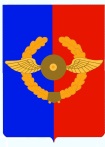 Российская ФедерацияИркутская областьУсольское районное муниципальное образованиеА Д М И Н И С Т Р А Ц И ЯГородского поселенияСреднинского муниципального образованияП О С Т А Н О В Л Е Н И Е От 15.05.2017г.                                   п. Средний                                          № 32Об утверждении перечня должностных лиц городского поселения Среднинского муниципального образования, уполномоченных составлять протоколы об административных правонарушениях                На основании Закона Иркутской области от 27.10.2014г. №122-оз «О внесении изменений в Закон Иркутской области от 4.04.2014г. №37-оз «О наделении органов местного самоуправления областным государственным полномочием по определению перечня лиц органов местного самоуправления, уполномоченных составлять протоколы об административных правонарушениях, предусмотренных отдельными законами Иркутской области об административной ответственности», в соответствии с п.3 части 2 статьи 3 Закона Иркутской области от 30.12.2014г. №173-оз «Об отдельных вопросах регулирования административной ответственности в области благоустройства территорий муниципальных образований Иркутской области», руководствуясь ст. 23, 47 Устава городского поселения Среднинского муниципального образования, Администрация городского поселения Среднинского муниципального образования:  П О С Т А Н О В Л Я Е Т:Утвердить Перечень должностных лиц административной комиссии в городском поселении Среднинского муниципального образования, уполномоченных составлять протоколы об административных правонарушениях в составе:Семёнова М.А., главный специалист по юридическим вопросам и нотариальным действиям, председатель комиссии;Члены комиссии:Сагитова Т.Е., заместитель главы муниципального образования;Чулимова О.А., ведущий специалист по землеустройству и градостроительствуПостановление от 03.02.2015г. №06 «Об утверждении Перечня должностных лиц городского поселения Среднинского муниципального образования, уполномоченных составлять протоколы об административных правонарушениях» считать утратившим силу.Специалисту делопроизводителю  Сопленковой О.А. опубликовать данное Постановление в средствах массовой информации и разместить на официальном сайте в сети Интернет.Настоящее постановление вступает в силу со дня его официального опубликования.        4.  Контроль за исполнением данного постановления оставляю за собой.        Глава городского поселенияСреднинского муниципального образования                       В.Д.Барчуков